CALCIO A CINQUESOMMARIOSOMMARIO	1COMUNICAZIONI DELLA F.I.G.C.	1COMUNICAZIONI DELLA L.N.D.	1COMUNICAZIONI DELLA DIVISIONE CALCIO A CINQUE	1COMUNICAZIONI DEL COMITATO REGIONALE MARCHE	1COMUNICAZIONI DELLA F.I.G.C.COMUNICAZIONI DELLA L.N.D.COMUNICAZIONI DELLA DIVISIONE CALCIO A CINQUECOMUNICAZIONI DEL COMITATO REGIONALE MARCHEPer tutte le comunicazioni con la Segreteria del Calcio a Cinque - richieste di variazione gara comprese - è attiva la casella e-mail c5marche@lnd.it; si raccomandano le Società di utilizzare la casella e-mail comunicata all'atto dell'iscrizione per ogni tipo di comunicazione verso il Comitato Regionale Marche. SPOSTAMENTO GARENon saranno rinviate gare a data da destinarsi. Tutte le variazioni che non rispettano la consecutio temporum data dal calendario ufficiale non saranno prese in considerazione (es. non può essere accordato lo spostamento della quarta giornata di campionato prima della terza o dopo la quinta).Le variazione dovranno pervenire alla Segreteria del Calcio a Cinque esclusivamente tramite mail (c5marche@lnd.it) con tutta la documentazione necessaria, compreso l’assenso della squadra avversaria, inderogabilmente  entro le ore 23:59 del martedì antecedente la gara o entro le 72 ore in caso di turno infrasettimanale.Per il cambio del campo di giuoco e la variazione di inizio gara che non supera i 30 minuti non è necessaria la dichiarazione di consenso della squadra avversaria.MODALITA’ DI RECUPERO GARE RINVIATE CAUSA COVID-19Le gare dei Campionati Regionali di Calcio a Cinque rinviate causa Covid-19, saranno programmate in data infrasettimanale trascorse due giornate regolarmente disputate (compreso eventuale turno di riposo) da parte della società richiedente il rinvio.NOTIZIE SU ATTIVITA’ AGONISTICACALCIO A CINQUE SERIE C1RINVII GARE CAUSA COVID-19Preso atto della richiesta di rinvio trasmessa dalla società NUOVA JUVENTINA FFC per casi di positività ed espletate le verifiche di rito, la seguente gara è rinviata a data da destinarsi: GIRONE ACALCIO A CINQUE SERIE C2RISULTATIRISULTATI UFFICIALI GARE DEL 07/03/2022Si trascrivono qui di seguito i risultati ufficiali delle gare disputateGIUDICE SPORTIVOIl Sostituto Giudice Sportivo Avv. Federica Sorrentino, nella seduta del 10/03/2022 ha adottato le decisioni che di seguito integralmente si riportano:GARE DEL 7/ 3/2022 PROVVEDIMENTI DISCIPLINARI In base alle risultanze degli atti ufficiali sono state deliberate le seguenti sanzioni disciplinari. ALLENATORI AMMONIZIONE (III INFR) CALCIATORI ESPULSI SQUALIFICA PER UNA GARA EFFETTIVA CALCIATORI NON ESPULSI AMMONIZIONE CON DIFFIDA (IV INFR) AMMONIZIONE (III INFR) AMMONIZIONE (II INFR) AMMONIZIONE (I INFR) F.to IL SOSTITUTO GIUDICE SPORTIVO       						   	                Federica Sorrentino CLASSIFICAGIRONE AGIRONE BGIRONE CUNDER 19 CALCIO A 5 REGIONALERINVII GARE CAUSA COVID-19Preso atto della richiesta di rinvio trasmessa dalla società NUOVA JUVENTINA FFC per casi di positività ed espletate le verifiche di rito, la seguente gara è rinviata a data da destinarsi: GIRONE SUNDER 15 C5 REGIONALI MASCHILIRISULTATIRISULTATI UFFICIALI GARE DEL 09/03/2022Si trascrivono qui di seguito i risultati ufficiali delle gare disputateCLASSIFICAGIRONE GGIRONE SAGIRONE SB*     *     *Il versamento delle somme relative alle ammende comminate con il presente Comunicato Ufficiale deve essere effettuato entro il 21 marzo 2022 a favore di questo Comitato Regionale mediante bonifico bancario da versare alle seguenti coordinate: BNL – ANCONABeneficiario: 	Comitato Regionale Marche F.I.G.C. – L.N.D.IBAN: 		IT13E0100502604000000001453Eventuali reclami con richieste di copia dei documenti ufficiali avverso le decisioni assunte con il presente Comunicato dovranno essere presentati, ai sensi dell’art. 76 C.G.S., alla:F.I.G.C. – Corte Sportiva di Appello TerritorialeVia Schiavoni, snc – 60131 ANCONA (AN)PEC: marche@pec.figcmarche.itIl pagamento del contributo di reclamo dovrà essere effettuato: - Tramite Addebito su Conto Campionato - Tramite Assegno Circolare Non Trasferibile intestato al Comitato Regionale Marche F.I.G.C. – L.N.D. - Tramite Bonifico Bancario IBAN FIGC: IT13E0100502604000000001453*     *     *ORARIO UFFICISi comunica che la Sede Regionale è chiusa al pubblico.Ciò premesso, si informa che i contatti possono avvenire per e-mail all’indirizzo c5marche@lnd.it, crlnd.marche01@figc.it (Segreteria Generale, Ufficio Tesseramento) o pec c5marche@pec.figcmarche.itSi trascrivono, di seguito, i seguenti recapiti telefonici:Segreteria			071/28560404Ufficio Amministrazione	071/28560322 Ufficio Tesseramento 	071/28560408 Ufficio emissione tessere	071/28560401Pubblicato in Ancona ed affisso all’albo del C.R. M. il 10/03/2022.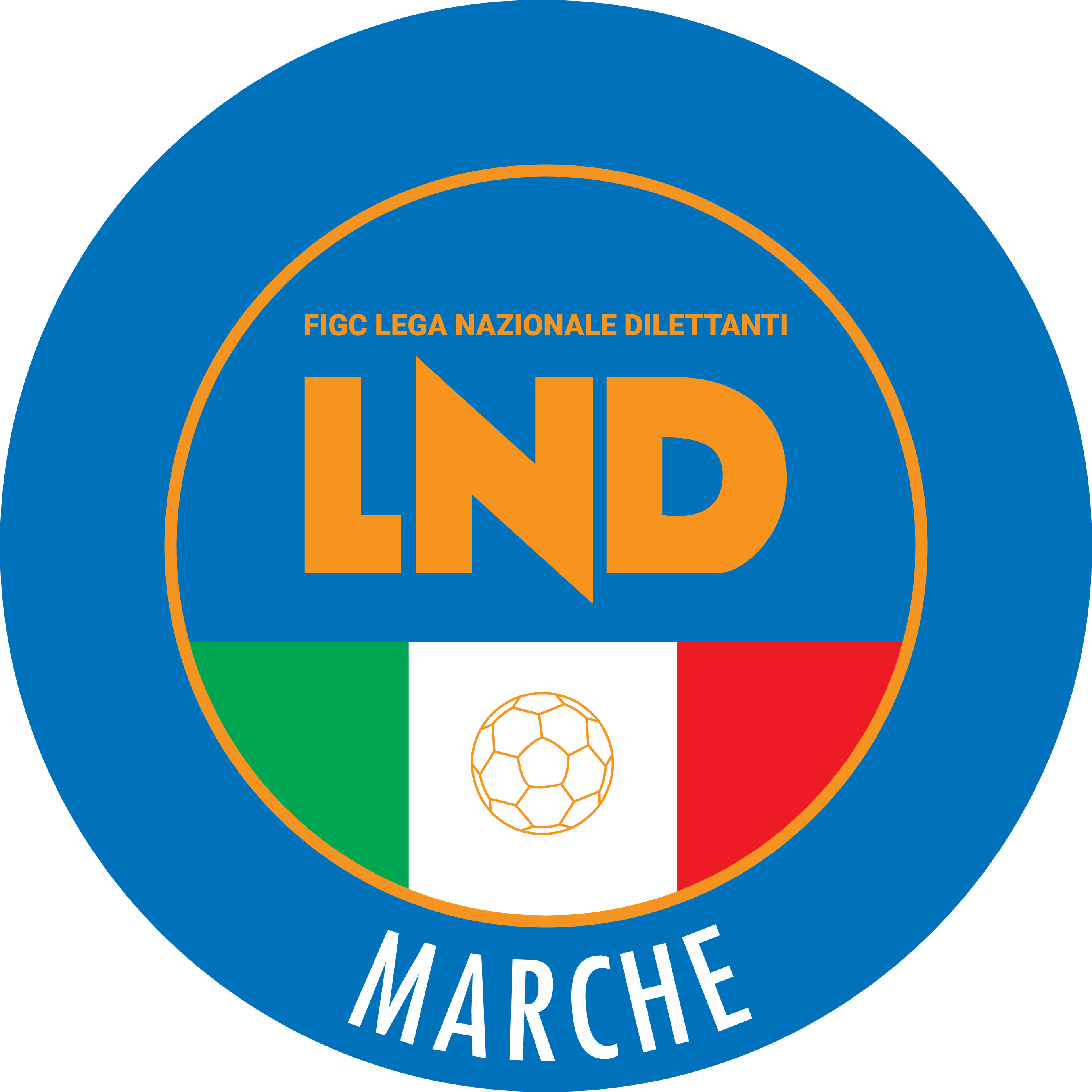 Federazione Italiana Giuoco CalcioLega Nazionale DilettantiCOMITATO REGIONALE MARCHEVia Schiavoni, snc - 60131 ANCONACENTRALINO: 071 285601 - FAX: 071 28560403sito internet: marche.lnd.ite-mail: c5marche@lnd.itpec: c5marche@pec.figcmarche.itTelegram: https://t.me/lndmarchec5Stagione Sportiva 2021/2022Comunicato Ufficiale N° 76 del 10/03/2022Stagione Sportiva 2021/2022Comunicato Ufficiale N° 76 del 10/03/2022Data GaraN° Gior.Squadra 1Squadra 2Data Orig.Ora Var.Ora Orig.ImpiantoRINVIATA9 RAUDAX 1970 S.ANGELONUOVA JUVENTINA FFC11/03/202222:00COMPAGNUCCI SIMONE(POLISPORTIVA VICTORIA) PACIARONI ALESSANDRO(SERRALTA) BULDORINI ANTIMO(POLISPORTIVA VICTORIA) MICUCCI STEFANO(FUTSAL SAMBUCHETO) FEROCE ROBERTO(BORGOROSSO TOLENTINO) THAQI REXHEP(BORGOROSSO TOLENTINO) SquadraPTGVNPGFGSDRPEASD.P. ALMA JUVENTUS FANO401612406824440A.S.D. CHIARAVALLE FUTSAL2715834464330U.S.D. ACLI VILLA MUSONE25157446235270A.P.D. VERBENA C5 ANCONA2516817565330A.S.D. ACLI MANTOVANI CALCIO A 525158164547-20A.S.D. AMICI DEL CENTROSOCIO SP.21166374348-50A.S.D. CITTA DI OSTRA21166374857-90A.S.D. FUTSAL MONTEMARCIANO C518155374551-60A.S.D. GNANO 0417154565156-50A.S.D. AVIS ARCEVIA 196410152493652-160A.S.D. CIARNIN81615103771-340SquadraPTGVNPGFGSDRPEA.S.D. NUOVA OTTRANO 98341711158346370A.S.D. BAYER CAPPUCCINI331710347654220S.S.D. FUTSAL SANGIUSTESE A.R.L.32179536042180A.S.D. INVICTA FUTSAL MACERATA321795310189120A.S. AVENALE30179355242100A.S.D. POLISPORTIVA VICTORIA25178184259-170U.S. TRE TORRI A.S.D.2217647656050A.S.D. REAL FABRIANO20166285458-40A.P. AURORA TREIA20176294973-240POL. SERRALTA191761104563-180A.S.D. FUTSAL SAMBUCHETO91716104767-200A.S.D. BORGOROSSO TOLENTINO91623115475-210SquadraPTGVNPGFGSDRPEA.S.D. SANGIORGIO401513116623430A.S.D. ROCCAFLUVIONE361612047952270A.S.D. FUTSAL CASELLE30159334331120A.S.D. FUTSAL CAMPIGLIONE29149234835130POL. CSI STELLA A.S.D.23157268363200A.S. RIVIERA DELLE PALME20156274159-180A.S.D. FUTSAL PRANDONE181660105468-140A.S.D. REAL ANCARIA17145273943-40POL.D. U.MANDOLESI CALCIO141642103658-220A.S.D. REAL EAGLES VIRTUS PAGLIA91530124069-290A.S.D. CAPODARCO CASABIANCA C561520134270-280Data GaraN° Gior.Squadra 1Squadra 2Data Orig.Ora Var.Ora Orig.ImpiantoRINVIATA1 ADINAMIS 1990NUOVA JUVENTINA FFC11/03/202215:30SquadraPTGVNPGFGSDRPEA.S.D. AMICI DEL CENTROSOCIO SP.135410296230A.S.D. ACLI MANTOVANI CALCIO A 5105311181080A.S.D. REAL EAGLES VIRTUS PAGLIA75212232210A.S.D. CALCIO A 5 CORINALDO752121617-10A.S.D. CALDAROLA G.N.C.351041021-110G.S. AUDAX 1970 S.ANGELO351041535-200SquadraPTGVNPGFGSDRPEA.S. BULDOG T.N.T. LUCREZIA1053102010100SSDARL ITALSERVICE C5852204911380U.S. TAVERNELLE75211208120POL.D. VIRTUS FORTITUDO 1950 SSD351031526-110C.U.S. ANCONA05004554-490sq.B AMICI DEL CENTROSOCIOsq.B050000000SquadraPTGVNPGFGSDRPESSDRL SANGIUSTESE M.G.125400305250A.S.D. C.U.S. MACERATA CALCIO A595301188100A.S.D. DAMIANI E GATTI ASCOLI652021427-130S.S.D. FIGHT BULLS CORRIDONIA351031324-110A.S.D. MONTELUPONE CALCIO A 505004718-110C.S. BORGO ROSSELLI A.S.D.050000000Il Responsabile Regionale Calcio a Cinque(Marco Capretti)Il Presidente(Ivo Panichi)